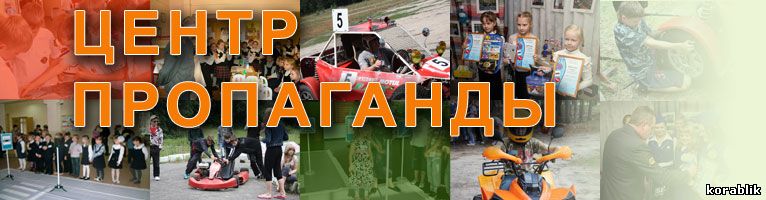 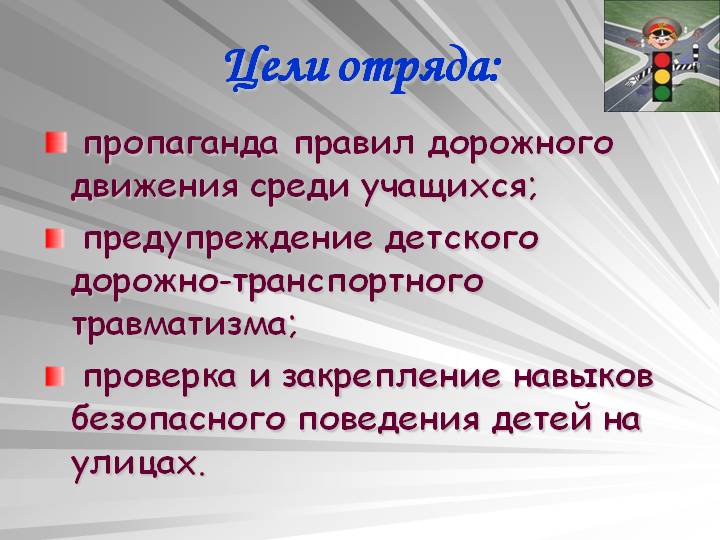 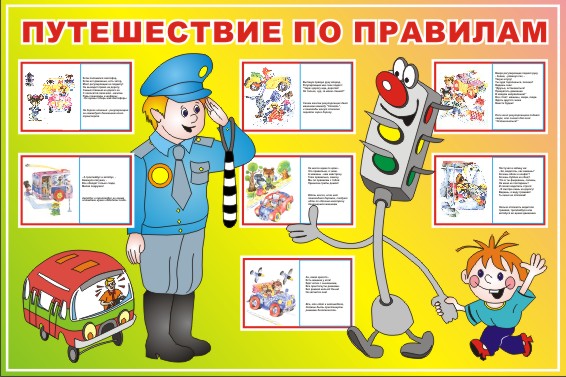 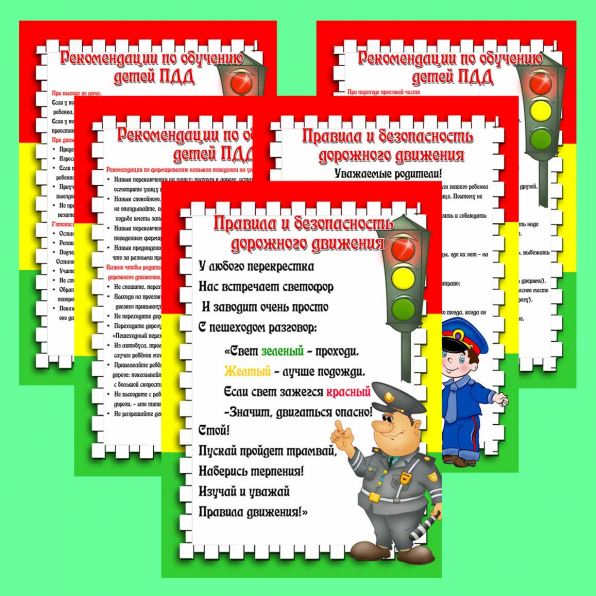 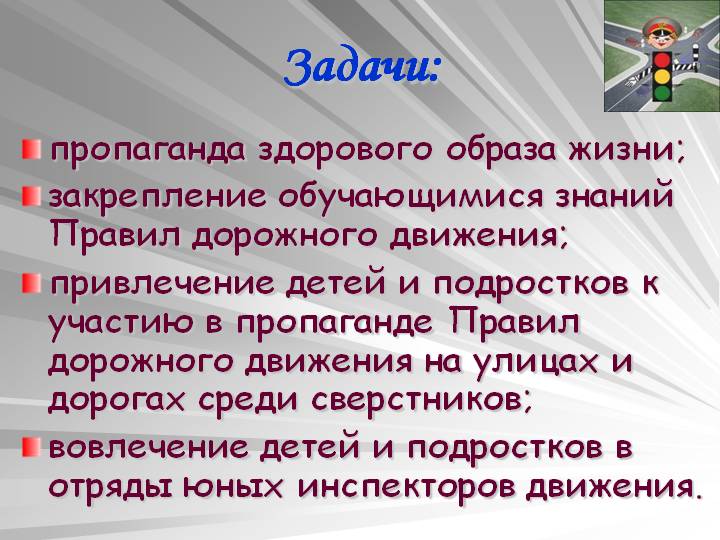 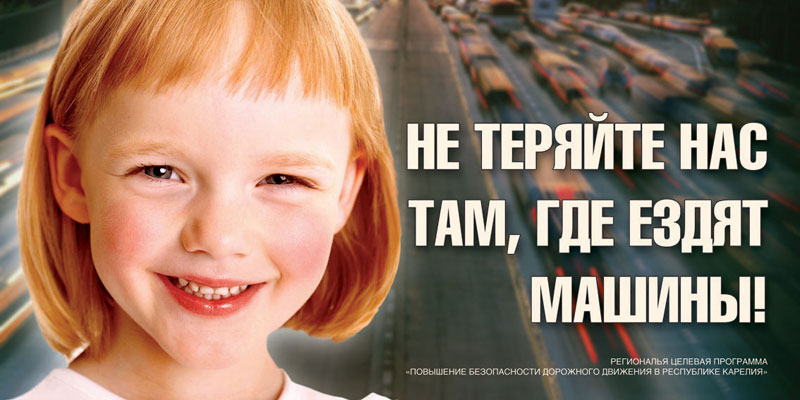 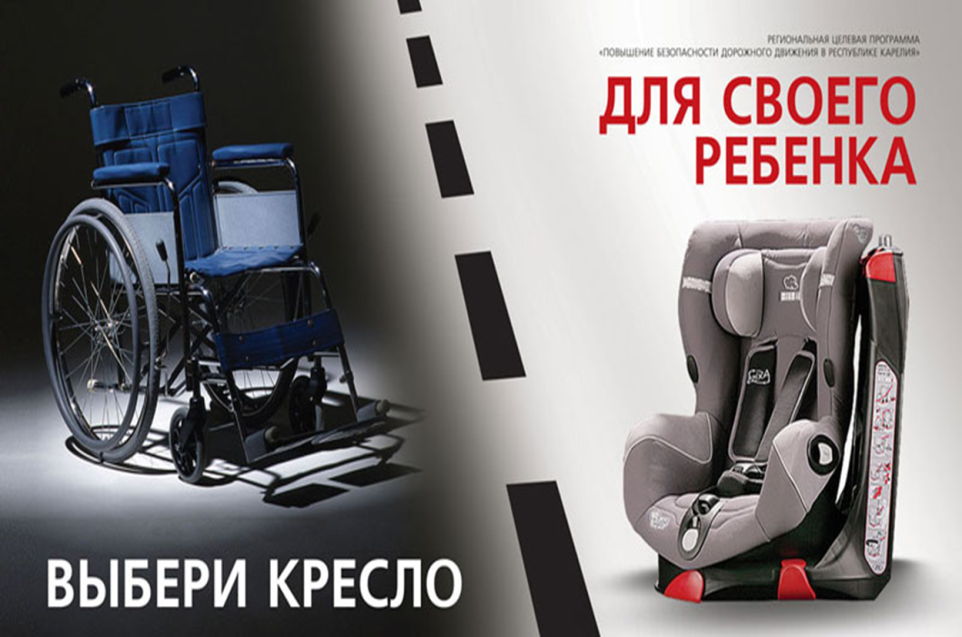 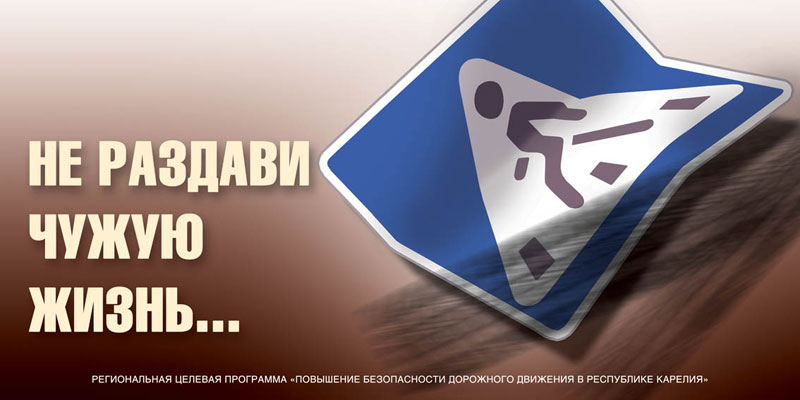 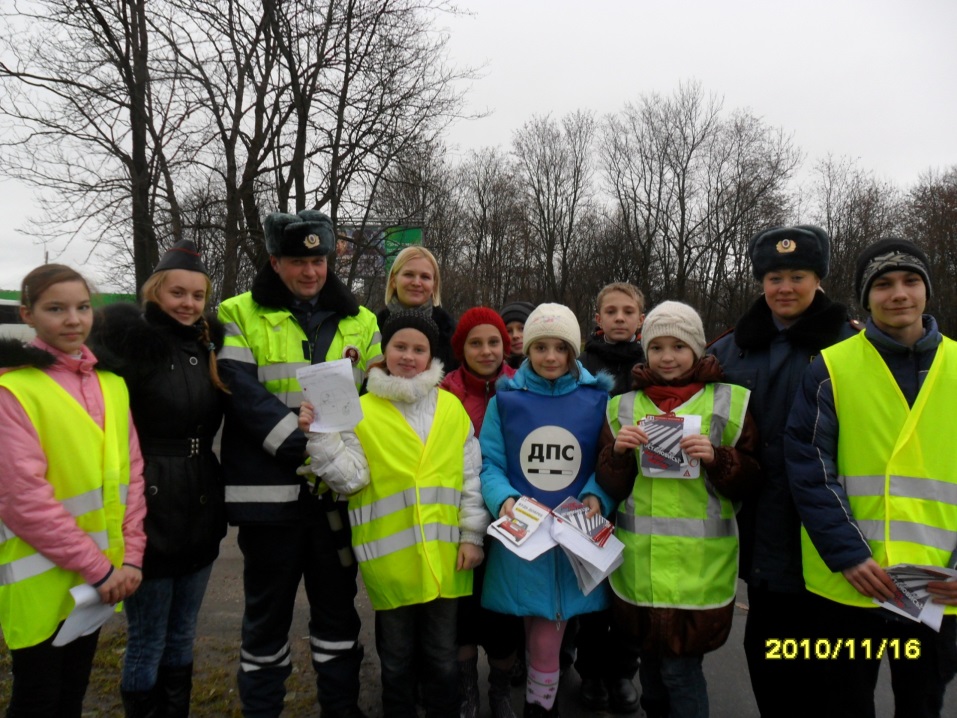 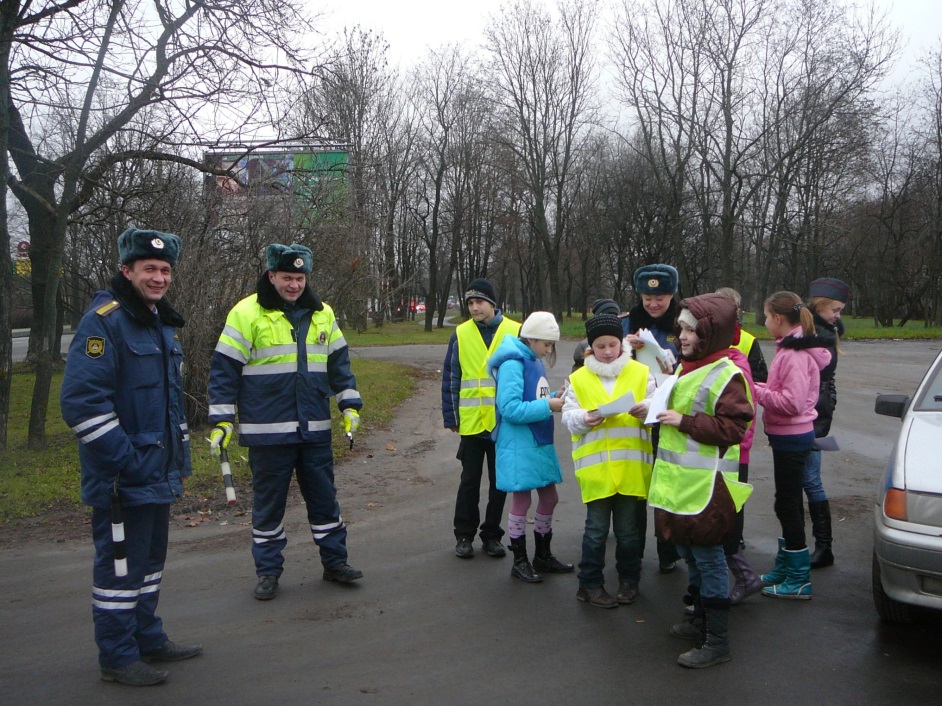 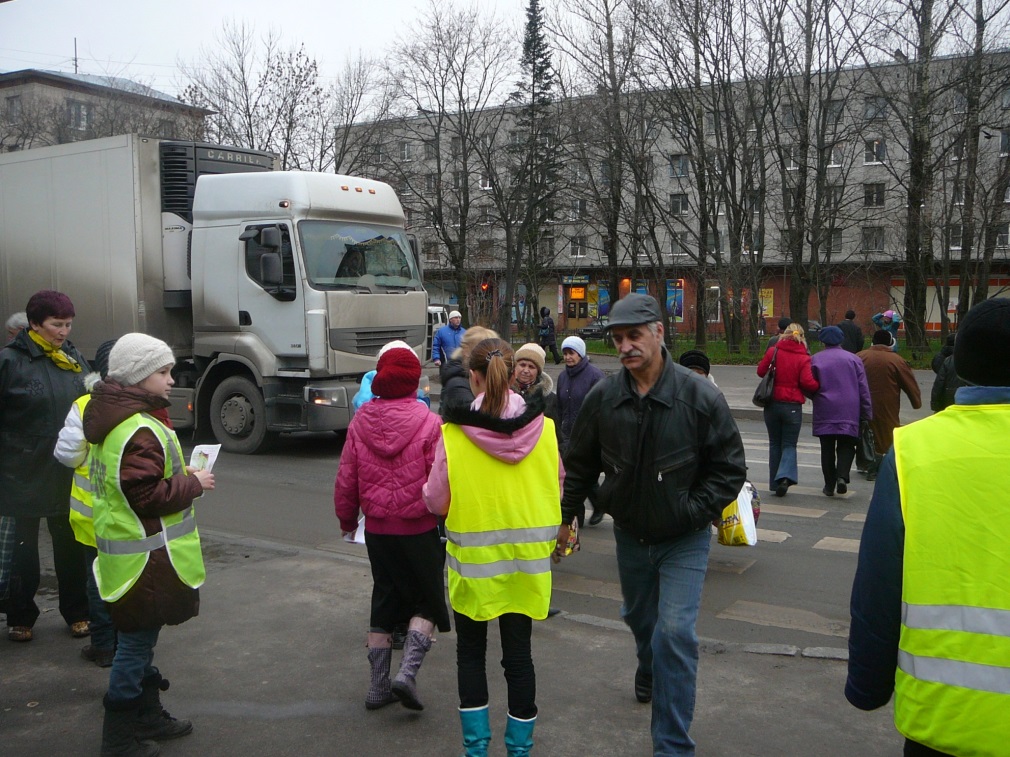 Спасибо за внимание.Данный материал подготовлен Александровой Л.А.ГБОУ СОШ № 270 Санкт-Петербург